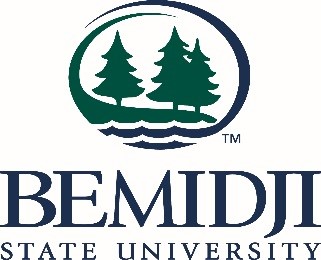 Application to Extend Student TeachingPlease fill out this application and return it to the BSU Clinical Office. Requests must be due to illness (Dr note) or traumatic event (documentation of event requested. EX: Dr note, obituary, etc) to be considered. You will be notified of approval/denial within 5 business days. Name: _________________________________		         BSU ID: __________________________Phone number to reach you: _________________	         Email: ____________________________Cooperating Teacher: _______________________ Is the CT supportive of the extension? ____________University Supervisor: ______________________ Is the US supportive of the extension? ____________What caused the need for an extension? ____________________________________________________________________________________________________________________________________________________________________________________________________________________________________________________________Staple your documentation of the situation to this document.